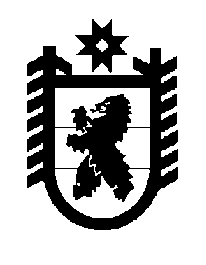 Российская Федерация Республика Карелия    ПРАВИТЕЛЬСТВО РЕСПУБЛИКИ КАРЕЛИЯРАСПОРЯЖЕНИЕот 17 октября 2017 года № 558р-Пг. Петрозаводск 	В соответствии с частью 11 статьи 154 Федерального закона                             от 22 августа 2004 года № 122-ФЗ «О внесении изменений в законодательные акты Российской Федерации и признании утратившими силу некоторых законодательных актов Российской Федерации в связи с принятием федеральных законов «О внесении изменений и дополнений в Федеральный закон «Об общих принципах организации законодательных (представительных) и исполнительных органов государственной власти субъектов Российской Федерации» и «Об общих принципах организации местного самоуправления в Российской Федерации», учитывая распоряжение администрации Кондопожского городского поселения от 15 августа 2017 года № 244-р 
«Об утверждении Перечня имущества, предлагаемого к передаче из муниципальной собственности Кондопожского городского поселения в государственную собственность Республики Карелия»:1. Утвердить перечень недвижимого имущества, передаваемого из муниципальной собственности Кондопожского городского поселения в государственную собственность Республики Карелия, согласно приложению 1.2. Утвердить перечень движимого имущества, передаваемого из муниципальной собственности Кондопожского городского поселения в государственную собственность Республики Карелия, согласно приложению 2.3. Государственному комитету Республики Карелия по управлению государственным имуществом и организации закупок совместно с администрацией Кондопожского городского поселения обеспечить подписание передаточного акта.4. Право собственности Республики Карелия на указанное в пунктах 1, 2 настоящего распоряжения имущество возникает с момента подписания передаточного акта. 
           Глава Республики Карелия                                                                А.О. ПарфенчиковПриложение 1к распоряжению ПравительстваРеспублики Карелияот 17 октября 2017 года № 558р-ППереченьнедвижимого имущества, передаваемого из муниципальной собственностиКондопожского городского поселения в государственную собственность Республики Карелия
_________________________Приложение 2к распоряжению ПравительстваРеспублики Карелияот 17 октября 2017 года № 558р-ППереченьдвижимого имущества, передаваемого из муниципальной собственностиКондопожского городского поселения в государственную собственность Республики Карелия
__________________№ п/пНаименованиеимуществаАдрес местонахождения имуществаИндивидуализирующие характеристики имущества1.Здание Дворца искусствг. Кондопога, ул. Бумажников, д. 1общая площадь 3889,7 кв. м, 3-этажное, кадастровый номер 10:03:0000000:4751, балансовая стоимость 75 600 000 рублей2.Земельный участокг. Кондопога, ул. Бумажников, д. 1общая площадь 15 669 кв. м, кадастровый номер 10:03:0010133:92, балансовая стоимость 6 900 000 рублей№    п/пНаименованиеимуществаАдрес местонахожденияимуществаИндивидуализирующие характеристикиИндивидуализирующие характеристики№    п/пНаименованиеимуществаАдрес местонахожденияимуществаколиче-ство,штукбалансовая стоимость, рублей123451.Печь для выпечки пиццы «Метос»г. Кондопога, ул. Бумажников, д. 1140 0002.Подставка для печи по выпеканию пиццы «Метос»г. Кондопога, ул. Бумажников, д. 117 5003.Пресс для пиццы «Метос» РР 6008г. Кондопога, ул. Бумажников, д. 1163 0004.Холодильный шкаф ХЦ-700г. Кондопога, ул. Бумажников, д. 1174 0005.Холодильный шкаф со стеклянной дверью HJK 410 LOг. Кондопога, ул. Бумажников, д. 1133 0006.Электрическая плита с керамической поверх-ностью «Метос Футур»г. Кондопога, ул. Бумажников, д. 11180 0007.Электрическая плита с керамической поверх-ностью «Метос Футур»г. Кондопога, ул. Бумажников, д. 11180 0008.Фритюрница «Метос» СР-705г. Кондопога, ул. Бумажников, д. 1157 0009.Фритюрница «Метос» СР-705г. Кондопога, ул. Бумажников, д. 1157 00010.Мармит «Профф» БМ-800г. Кондопога, ул. Бумажников, д. 1156 00011.Тележка ручная сервировочная ТV-75Кг. Кондопога, ул. Бумажников, д. 115 00012.Тележка ручная сервировочная ТV-75Кг. Кондопога, ул. Бумажников, д. 115 00013.Посудомоечная машина «Метос» ВД-6Иг. Кондопога, ул. Бумажников, д. 11100 0001234514.Тележка ручная для кассет К-6-314 40015.Тележка ручная для кассет К-6-314 40016.Льдогенератор «Метос» ЦБ 249А127 00017.Охлаждающий прилавок с ванной «Профф» БТ8148 00018.Электроплита с духов-кой «Метос» SLU 608164 00019.Охлаждающий прилавок с выдвижными ящиками168 00020.Холодильный шкаф М-90149 00021.Кофемолка Junior118 00022.Стол производственный Proff TR111 00023.Стол производственный Proff TR114 00024.Стол моечный Proff АП155 00025.Стол для разгрузки РР-04114 00026.Стол для предмойки ММ-04133 00027.Стол моечный АР142 00028.Стол моечный Proff AП167 00029.Стол моечный Proff АП155 00030.Стол для предмойки с ванной ММ-04133 00031.Стол для разгрузки РР-04114 00032.Тележка раздаточная Metos SKV-45K13 10033.Электрическая овощерезка с 4 лезвиями130 00034.Полка металлическая 1000х45014 10035.Стол прямоугольной формы в помещении персонала16 70036.Полка настенная 2- ярусная17 10037.Шкаф SK-117 10038.Шкаф SK-117 1001234539.Шкаф SK-117 10040.Микроволновая печь12 60041.Магнитофон «Кенвуд» 2-кассетный12 30042.Усилитель звука с пультом управления16 80043.Усилитель звука с пультом управления16 80044.Усилитель звука с пультом управления16 80045.Монтажная стойка15 20046.Проигрыватель компактных дисков13 40047.Проигрыватель компактных дисков13 40048.Телефонная станция «Максиком»115 00049.Передатчик ручной SONY13 90050.Передатчик ручной SONY13 90051.Передатчик ручной SONY13 90052.Передатчик ручной SONY13 90053.Передатчик карманный SONY WRT-80512 90054.Передатчик карманный SONY WRT-80512 90055.Передатчик карманный SONY WRT-80512 90056.Передатчик карманный SONY WRT-80512 90057.Приемник130 00058.Кнопки миниатюрные12 40059.Кнопки миниатюрные12 40060.Кнопки миниатюрные12 40061.Кнопки миниатюрные12 40062.Кнопки миниатюрные12 40063.Магнитофон «Панасоник»116 00064.Магнитофон «Панасоник»116 00065.Контейнер для микшеров14 8001234566.Система командной связи в комплекте199 00067.Усилитель музыкальный112 00068.Мониторный микшер контрольный184 00069.Микшер14 60070.Микрофон динамический Д 11211 90071.Микрофонный усилитель112 00072.Микрофонный усилитель112 00073.Микрофонный усилитель112 00074.Микрофонный усилитель112 00075.Микрофонный усилитель112 00076.Проигрыватель компактных дисков SONY MDGE 52012 60077.Проигрыватель компактных дисков SONY MDGE 52012 60078.Проигрыватель компактных дисков SONY MDGE 52012 60079.Дистанционное управление187 00080.Линейное замедление K3DPX MAINERAME111 00081.Линейное замедление K3DPX MAINERAME111 00082.Линейное замедление K3DPX MAINERAME111 00083.Линейное замедление K3DPX MAINERAME111 00084.Камера контрольная WV-E-5501110 00085.Входной сигнал-матрица SONY PVS-880S116 00086.Микшер изображения WJ-MX20116 00087.Видеомагнитофон SWO-152 OP 19 2001234588.Усилитель CAМCO DX-12134 00089.Усилитель CAМCO DX-12134 00090.Усилитель CAМCO DX-12134 00091.Усилитель CAМCO DX-12134 00092.Усилитель CAМCO DX-12134 00093.Усилитель CAМCO DX-12134 00094.Усилитель CAМCO DX-12134 00095.Компрессор/модулятор17 30096.Компрессор/модулятор17 30097.Компрессор/модулятор17 30098.Компрессор/модулятор17 30099.Компрессор/модулятор17 300100.Компрессор/модулятор17 300101.Компрессор/модулятор17 300102.Компрессор/модулятор17 300103.Усилитель распредели-тельного сигнала16 900104.Усилитель распредели-тельного сигнала16 900105.Регистратор данных122 000106.Магнитофон катушеч-ный TASCAM-BR-20150 000107.Микрофон для пения13 100108.Микрофон для пения13 100109.Микрофон для пения13 100110.Микрофон для пения13 100111.Микрофон для пения13 100112.Микрофон для пения13 100113.Микрофон для пения13 100114.Микрофон для пения13 100115.Микрофон общего назначения13 100116.Микрофон общего назначения13 100117.Микрофон общего назначения13 100118.Лифт грузовой132 00012345119.Копировальный аппарат Unit-722125 000120.Музыкальный центр19 800121.Теплообменник с металлическим крепленым плинтусом158 000122.Установка для кондиционирования воздуха11 200 000123.Пушка тепловая 20 кВт12 500124.Распределительные коробки для кабелей19 400125.Распределительные коробки для кабелей19 400126.Прибор для настройки клавишных инструментов CTS516 000127.Монитор Belinea TVT-15.1 19 400128.Монитор Sony PVM-14NIE17 100129.Монитор Sony PVM-14NIE17 100130.Монитор Sony PVM-14NIE17 100131.Принтер HP LG 110011 600132.Рояль «Стейнвейн» с чехлом1700 000133.Прожектор Varyskan 1200 H 189 000134.Прожектор Varyskan 1200 H 189 000135.Прожектор Varyskan 1200 H 189 000136.Прожектор F 201 АДВ 2кк19 700137.Прожектор F 201 АДВ 2кк19 700138.Прожектор F 201 АДВ 2кк19 700139.Прожектор F 201 АДВ 2кк19 700140.Прожектор F 201 АДВ 2кк19 70012345141.Прожектор F 201 АДВ 2кк19 700142.Прожектор F 201 АДВ 2кк19 700143.Прожектор F 201 АДВ 2кк19 700144.Прожектор профильный Altman16 800145.Прожектор профильный Altman16 800146.Прожектор профильный Altman16 800147.Прожектор профильный Altman16 800148.Прожектор профильный Altman16 800149.Прожектор профильный Altman16 800150.Прожектор профильный Altman16 800151.Прожектор профильный Altman16 800152.Прожектор профильный Altman16 800153.Прожектор профильный Altman16 800154.Прожектор профильный Altman16 800155.Прожектор профильный Altman16 800156.Прожектор профильный Altman16 800157.Прожектор профильный Altman16 800158.Прожектор профильный Altman16 800159.Прожектор профильный Altman16 800160.Световой занавес124 000161.Световой занавес124 000162.Световой занавес124 000163.Световой занавес124 000164.Световой занавес124 000165.Световой занавес124 000166.Световой занавес124 00012345167.Световой занавес124 000168.Цветоизменитель к прожектору PRO-8114 000169.Цветоизменитель к прожектору PRO-8114 000170.Цветоизменитель к прожектору PRO-8114 000171.Цветоизменитель к прожектору PRO-8114 000172.Цветоизменитель к прожектору PRO-8114 000173.Цветоизменитель к прожектору PRO-8114 000174.Цветоизменитель к прожектору PRO-8114 000175.Цветоизменитель к прожектору PRO-8114 000176.Цветоизменитель к прожектору PRO-8114 000177.Цветоизменитель к прожектору PRO-8114 000178.Цветоизменитель к прожектору PRO-8114 000179.Цветоизменитель к прожектору PRO-8114 000180.Цветоизменитель PRO-12117 000181.Цветоизменитель PRO-12117 000182.Цветоизменитель PRO-12117 000183.Цветоизменитель PRO-12117 000184.Цветоизменитель PRO-12117 000185.Цветоизменитель PRO-12117 000186.Цветоизменитель PRO-12117 000187.Цветоизменитель PRO-12117 000188.Цветоизменитель PRO-15127 000189.Цветоизменитель PRO-15127 00012345190.Цветоизменитель PRO-15127 000191.Цветоизменитель PRO-15127 000192.Шкаф оборудованный эстрадный125 000193.Шкаф оборудованный  эстрадный125 000194.Шкаф оборудованный  эстрадный125 000195.Стойка эффективная15 800196.Стойка эффективная15 800197.Пересечение ДМХ163 000198.Панель переключения соединительная114 000199.Панель переключения соединительная114 000200.Панель переключения соединительная114 000201.Светорегулировка ADB PNENIX-21170 000202.Прожектор ADB STUDIO 5 kw121 000203.Прожектор ADB STUDIO 5 kw121 000204.Прожектор ADB STUDIO 5 kw121 000205.Прожектор ADB STUDIO 5 kw121 000206.Прожектор рассеянного света ADB CYCLORATA16 000207.Прожектор рассеянного света ADB CYCLORATA16 000208.Прожектор рассеянного света ADB CYCLORATA16 000209.Прожектор рассеянного света ADB CYCLORATA16 000210.Прожектор рассеянного света ADB CYCLORATA16 00012345211.Прожектор рассеянного света ADB CYCLORATA16 000212.Прожектор рассеянного света ADB CYCLORATA16 000213.Прожектор рассеянного света ADB CYCLORATA16 000214.Прожектор рассеянного света ADB CYCLORATA16 000215.Прожектор рассеянного света ADB CYCLORATA16 000216.Прожектор рассеянного света ADB CYCLORATA16 000217.Прожектор рассеянного света ADB CYCLORATA16 000218.Прожектор рассеянного света ADB CYCLORATA16 000219.Прожектор рассеянного света ADB CYCLORATA16 000220.Прожектор профильный ADB 1/1.2kw200T116 000221.Прожектор профильный ADB 1/1.2kw200T116 000222.Прожектор профильный ADB 1/1.2kw200T116 000223.Прожектор профильный ADB 1/1.2kw200T116 000224.Прожектор профильный ADB 1/1.2kw200T116 000225.Прожектор профильный ADB 1/1.2kw200T116 000226.Прожектор профильный ADB 1/1.2kw200T116 000227.Прожектор профильный ADB 1/1.2kw200T116 000228.Прожектор профильный ADB 1/1.2kw200T116 00012345229.Прожектор профильный ADB 1/1.2kw200T116 000230.Прожектор профильный ADB 1/1.2kw200T116 000231.Прожектор профильный ADB 1/1.2kw200T116 000232.Прожектор профильный ADB 1/1.2kw200T116 000233.Прожектор профильный ADB 1/1.2kw200T116 000234.Прожектор профильный ADB 1/1.2kw200T116 000235.Прожектор профильный ADB 1/1.2kw200T116 000236.Прожектор ADB 2KWZ126 000237.Прожектор ADB 2KWZ126 000238.Прожектор ADB 2KWZ126 000239.Прожектор ADB 2KWZ126 000240.Прожектор ADB 2KWZ126 000241.Прожектор ADB 2KWZ126 000242.Прожектор ADB 2KWZ126 000243.Прожектор ADB 2KWZ126 000244.Прожектор параболический IMAX115 000245.Прожектор параболический IMAX115 000246.Прожектор параболический IMAX115 000247.Прожектор параболический IMAX115 000248.Генератор дыма Safex-2000W яркого света124 000249.Регулятор затухания света Memorack 1100 000250.Регулятор затухания света Microrack 174 000251.Регулятор затухания света Microrack 174 000252.Регулятор затухания света Microrack 174 000253.Регулятор затухания света Microrack 174 000254.Регулятор затухания света Microrack 174 00012345255.Стойка для видеокамеры19 400256.Стойка для видеокамеры19 400257.Аппарат препятствующий циркуляции18 800258.Аппарат препятствующий циркуляции18 800259.Стойка для видеокамеры17 800260.Регулятор света 12х16А MR/5 STAR187 000261.Прожектор АДВ 1/1.2 kw 10-59 ast18 600262.Прожектор АДВ 1/1.2 kw 10-59 ast18 600263.Прожектор АДВ 1/1.2 kw 10-59 ast18 600264.Прожектор АДВ 1/1.2 kw 10-59 ast18 600265.Прожектор АДВ 1/1.2 kw 10-59 ast18 600266.Прожектор АДВ 1/1.2 kw 10-59 ast18 600267.Прожектор АДВ 1/1.2 kw 10-59 ast18 600268.Прожектор АДВ 1/1.2 kw 10-59 ast18 600269.Прожектор АДВ 1/1.2 kw 10-59 ast18 600270.Прожектор АДВ 1/1.2 kw 10-59 ast18 600271.Прожектор АДВ 1/1.2 kw 10-59 ast18 600272.Прожектор АДВ 1/1.2 kw 10-59 ast18 600273.Прожектор АДВ 1/1.2 kw 10-59 ast18 600274.Прожектор АДВ 1/1.2 kw 10-59 ast18 600275.Прожектор АДВ 1/1.2 kw 10-59 ast18 600276.Прожектор АДВ 1/1.2 kw 10-59 ast18 600277.Прожектор АДВ 1/1.2 kw 10-59 ast18 60012345278.Прожектор АДВ 1/1.2 kw 10-59 ast18 600279.Прожектор АДВ 1/1.2 kw 10-59 ast18 600280.Прожектор АДВ 1/1.2 kw 10-59 ast18 600281.Сопроводительные прожектора Niethammer1140 000282.Сопроводительные прожектора Niethammer1140 000283.Усилитель аппаратный колонки Axys NF-1140 000284.Усилитель аппаратный колонки Axys NF-1140 000285.Светильник ATLG AV SP1141 000286.Светильник ATLG AV SP1141 000287.Светильник ATLG AV SP1141 000288.Светильник настенный  ATLG AV W115 000289.Светильник настенный ATLG AV W115 000290.Светильник настенный ATLG AV W115 000291.Светильник настенный ATLG AV W115 000292.Светильник настенный ATLG AV W115 000293.Светильник настенный ATLG AV W115 000294.Светильник настенный ATLG AV W115 000295.Светильник настенный ATLG AV W115 000296.Светильник настенный ATLG AV W115 000297.Светильник настенный ATLG AV W115 000298.Люстра ATLG ТО Р-1116 000299.Светильник настенный ATLG ТО V-116 800300.Светильник настенный ATLG ТО V-116 80012345301.Светильник настенный ATLG ТО V-116 800302.Картина в раме17 800303.Картина в раме17 800304.Картина в раме17 800305.Картина в раме17 800306.Картина в раме17 800307.Картина в раме17 800308.Картина в раме17 800309.Картина в раме17 800310.Картина в раме17 800311.Картина в раме17 800312.Картина в раме17 800313.Картина в раме17 800314.Рыцарские доспехи  (комплект)1110 000315.Рыцарские доспехи  (комплект)1110 000316.Главный динамик119 000317.Главный динамик119 000318.Низкочастотный динамик129 000319.Низкочастотный динамик129 000320.Усилитель PSLVE-1200120 000321.Главный низко-частотный усилитель PSLVE-800124 000322.Шкаф монтажный113 000323.Шкаф монтажный113 000324.Микшер LA Audio MX 324119 200325.Микшер LA Audio MX 324119 200326.Микшер LA Audio MX 324119 200327.Эквалайзер Cnossovez CX 2300130 000328.Проигрыватель компакт-ных дисков SDR CE 53518 400329.Звукопроизводимый динамик J8W16 300330.Звукопроизводимый динамик J8W16 30012345331.Звукопроизводимый динамик J8W16 300332.Звукопроизводимый динамик J8W16 300333.Звукопроизводимый динамик J8W16 300334.Звукопроизводимый динамик J8W16 300335.Звукопроизводимый динамик J8W16 300336.Звукопроизводимый динамик J8W16 300337.Торцевой усилитель Impulse BLX-200120 000338.Торцевой усилитель Impulse BLX-200120 000339.Торцевой усилитель Impulse BLX-200120 000340.Проигрыватель компакт- дисков SDR-XE 53015 500341.Проигрыватель компакт- дисков SDR-XE 53015 500342.Центр регулируемого затухания Memonack 15x125 000343.Центр регулируемого затухания Memonack 15x125 000344.Центр регулируемого затухания ADB3 3KW 15x129 000345.Орган фирмы Rudolf von BECKERATH19 300 000346.Секция органа в комплекте с трубами13 500 000347.Устройство управления органом1300 000348.Орган клавишный фирмы В. Шульц САН ГМБХ 18 400 000349.Синтезатор Yamaha DGX-305 в комплекте12 800350.Пианино «Красный Октябрь»124 00012345351.Мультимедийный проектор NEC NP4001 с объективом NEC NP08ZL122 000352.Аудиосистема –усилитель мощности стерео CAZ-800189 000353.Аудиосистема –усилитель мощности стерео CAZ 800189 000354.Звуковоспроизводящая система в комплекте1350 000355.Занавес главный, материал «Кливия»135 000356.Занавес главный, материал «Кливия»135 000357.Занавес перфорирован-ный белый143 000358.Занавес белый16 700359.Занавес черный16 700360.Занавес черный16 700361.Занавес черный16 700362.Занавес черный16 700363.Занавес черный16 700364.Занавес черный16 700365.Флагшток18 900366.Флагшток18 900367.Флагшток18 900368.Флагшток18 900369.Флагшток18 900370.Флагшток18 900371.Флагшток18 900372.Флагшток18 900373.Флагшток18 900374.Флагшток18 900375.Флагшток18 900376.Флагшток18 900377.Флагшток18 900378.Флагшток18 900379.Флагшток18 900380.Флагшток18 900381.Флагшток18 900382.Флагшток18 900383.Флагшток18 90012345384.Флагшток18 400385.Люстра 66х73 см181 000386.Люстра 66х73 см181 000387.Люстра 78х87 см181 000388.Люстра 92х115 см1110 000389.Люстра 92х115 см1110 000390.Люстра 108х135 см1140 000391.Белый занавес «Супер» 12х7 м, 100% сборка161 000392.Белый горизонтальный занавес 12х2,8 м без сборки113 000393.Белый горизонтальный занавес 12х2,8 м без сборки113 000394.Белый горизонтальный занавес 12х2,8 м без сборки113 000395.Белый горизонтальный занавес 12х2,8 м без сборки113 000396.Черный горизонтальный занавес 12х2,8 м, сборка119 000397.Черный горизонтальный занавес 12х2,8 м, сборка119 000398.Черный горизонтальный занавес 12х2,8 м, сборка119 000399.Черный горизонтальный занавес 12х2,8 м, сборка119 000400.Занавес боковой без сборки 1,8х7,5 м15 700401.Занавес боковой без сборки 1,8х7,5 м15 700402.Скамья кожаная для рояля16 800403.Занавес боковой без сборки 1,8х7,5 м15 700404.Занавес боковой без сборки 1,8х7,5 м15 700405.Занавес боковой без сборки 1,8х7,5 м15 700406.Занавес боковой без сборки 1,8х7,5 м15 700407.Шкаф архивный серый17 000408.Шкаф архивный серый17 00012345409.Шкаф архивный серый17 000410Полка комби 18 200411.Кресло Logo IМ-7215 700412.Кресло Logo IM-7215 700413.Кресло Logo IM-7215 700414.Кресло Logo IM-7215 700415.Кресло Logo IM-7215 700416.Кресло Logo IM-7215 700417.Кресло Logo IM-7215 700418.Кресло Logo IM-7215 700419.Кресло Logo IM-7215 700420.Кресло Logo IM-7215 700421.Кресло Logo IM-7215 700422.Кресло Logo IM-7215 700423.Диван 3-местный кожаный синий138 000424.Диван 3-местный кожаный синий138 000425.Диван 3-местный кожаный синий138 000426.Диван 3-местный кожаный синий138 000427.Диван 3-местный кожаный синий138 000428.Диван 3-местный кожаный синий138 000429.Диван 3-местный кожаный синий138 000430.Диван 3-местный кожаный синий138 000431.Диван 3-местный кожаный синий138 000432.Диван 3-местный кожаный синий138 000433.Диван 3-местный кожаный синий138 000434.Диван 3-местный кожный синий138 000435.Диван 3-местный кожаный синий138 000436.Диван 3-местный кожаный синий138 000437.Диван 3-местный кожаный синий138 00012345438.Диван 3-местный кожаный синий138 000439.Диван 3-местный кожаный синий138 000440.Диван 3-местный кожаный зеленый134 000441.Диван 3-местный кожаный зеленый134 000442.Диван 3-местный кожаный бежевый138 000443.Диван 3-местный кожаный бежевый138 000444.Диван 3-местный кожаный бежевый138 000445.Диван 3-местный кожаный бежевый138 000446.Диван 2-местный кожаный зеленый127 000447.Диван 2-местный кожаный зеленый127 000448.Кресло кожаное зеленое128 000449.Кресло кожаное зеленое128 000450.Стол дугообразный синий17 900451.Стол дугообразный синий17 900452.Стол дугообразный синий17 900453.Стол дугообразный синий17 900454.Стол дугообразный синий17 900455.Стол дугообразный синий17 900456.Стол дугообразный синий17 900457.Стол дугообразный синий17 900458.Стол дугообразный синий17 900459.Стол дугообразный синий17 900460.Стол дугообразный синий17 90012345461.Стол дугообразный синий17 900462.Стол дугообразный синий17 900463.Стол дугообразный синий17 900464.Стол дугообразный синий17 900465.Вешалка латунная 110 000466.Вешалка латунная 16 800467.Вешалка латунная 16 800468.Вешалка латунная 16 800469.Вешалка латунная 16 800470.Вешалка латунная 16 800471.Вешалка латунная 16 800472.Вешалка латунная 16 800473.Вешалка латунная 16 800474.Вешалка латунная 16 800475.Вешалка латунная 16 800476.Вешалка латунная 111 000477.Вешалка латунная 111 000478.Вешалка латунная 111 000479.Искусственная зелень 13 700480.Искусственная зелень 13 700481.Искусственная зелень 13 700482.Искусственная зелень 13 70012345483.Искусственная зелень 13 700484.Искусственная зелень 13 700485.Искусственная зелень 13 700486.Искусственная зелень 13 700487.Искусственная зелень 13 700488.Искусственная зелень 13 700489.Искусственная зелень 13 700490.Искусственная зелень 13 700491.Искусственная зелень 13 700492.Искусственная зелень 13 700493.Искусственная зелень 13 700494.Искусственная зелень 14 500495.Искусственная зелень 14 500496.Искусственная зелень 14 500497.Искусственная зелень 14 500498.Искусственная зелень 14 500499.Искусственная зелень 14 500500.Искусственная зелень 14 500501.Искусственная зелень 14 500502.Искусственная зелень 14 500503.Искусственная зелень 14 500504.Искусственная зелень 14 50012345505.Искусственная зелень 14 500506.Диван 3-местный кожаный бежевый152 000507.Диван 3-местный кожаный бежевый152 000508.Диван 3-местный кожаный бежевый152 000509.Кресло кожаное бежевое122 000510.Кресло кожаное бежевое122 000511.Кресло кожаное бежевое122 000512.Кресло кожаное бежевое122 000513.Кресло кожаное бежевое122 000514.Кресло кожаное бежевое122 000515.Кресло кожаное бежевое122 000516.Кресло кожаное бежевое122 000517.Кресло кожаное бежевое122 000518.Кресло кожаное бежевое122 000519.Кресло кожаное бежевое122 000520.Кресло кожаное бежевое122 000521.Кресло кожаное бежевое122 000522.Кресло кожаное бежевое122 000523.Рабочий стол Е с боковым уровнем16 600524.Рабочий стол Ultra 160х80 см13 800525.Тумбочка на колесах14 100526.Тумбочка на колесах14 100527.Тумбочка на колесах14 100528.Тумбочка на колесах14 100529.Тумбочка на колесах14 100530.Тумбочка на колесах14 100531.Полка комби, ширина 320 см19 400532.Рабочий стул (ткань) 111 000533.Рабочий стул (ткань) 111 000534.Рабочий стул (ткань) 111 000535.Рабочий стул (ткань) 111 000536.Рабочий стол R 130х80х100 см13 700537.Рабочий стол R 130х80х100 см13 700538.Рабочий стул JR (ткань) 15 300539.Рабочий стул JR (ткань) 15 30012345540.Рабочий стул JR (ткань) 15 300541.Шкаф хозяйственный18 500542.Шкаф с дверями, 8 колес19 200543.Шкаф с дверями, 8 колес19 200544.Шкаф с дверями, 8 колес19 200545.Шкаф с дверями, 8 колес19 200546.Стеллаж, 3 части,  19 100547.Стеллаж, 3 части,  19 100548.Стеллаж, 3 части,  19 100549.Стеллаж, 3 части,  19 100550.Стеллаж, 3 части,  19 100551.Стеллаж, 4 части,  112 000552.Стеллаж, 4 части,  112 000553.Стеллаж, 4 части,  112 000554.Стеллаж, 4 части,  112 000555.Стеллаж, 4 части,  112 000556.Стеллаж, 2 части,  16 300557.Кресло Logo (ткань) 18 200558.Кресло Logo (ткань)18 200559.Рабочий стул (ткань) 111 000560.Рабочий стул (ткань) 111 000561.Рабочий стул (кожа) 114 000562.Рабочий стул (кожа) 111 000563.Рабочий стул (кожа) 111 000564.Рабочий стул (кожа) 111 000565.Рабочий стул (кожа) 111 000566.Рабочий стул (кожа) 111 000567.Рабочий стул (ткань) 19 400568.Рабочий стул (ткань) 19 400569.Рабочий стул (ткань) 19 400570.Рабочий стул (ткань) 19 400571.Рабочий стул (ткань) 19 400572.Рабочий стул (ткань) 19 400573.Рабочий стул (ткань) 19 400574.Диван тканевый 18 700575.Диван тканевый 18 700576.Стол (бук) 128 000577.Стол для переговоров 180х80 см 17 100578.Стол 160х80 см15 000579.Стол 160х80 см15 000580.Стол 160х80 см15 000581.Стол 160х80 см15 000582.Стол 160х80 см15 00012345583.Стол 160х80 см15 000584.Стол 160х80 см15 000585.Стол 160х80 см15 000586.Кресло для зрительного зала Salsa 133 000587.Кресло для зрительного зала Salsa 133 000588.Шкаф (бук) 14 200589.Шкаф (бук) 14 200590.Шкаф (бук) 14 200591.Шкаф (бук) 14 200592.Шкаф (бук) 14 200593.Шкаф (бук) 14 200594.Шкаф (бук) 14 200595.Шкаф (бук) 14 200596.Шкаф с дверьми 18 600597.Шкаф с дверьми 18 600598.Шкаф с дверьми 18 600599.Шкаф из 3 частей 14 500600.Шкаф из 3 частей14 500601.Шкаф из 3 частей14 500602.Шкаф из 3 частей14 500603.Шкаф из 3 частей 19 200604.Шкаф из 3 частей 19 200605.Шкаф из 3 частей 19 200606.Шкаф из 3 частей 19 200607.Шкаф из 3 частей 19 200608.Шкаф из 3 частей 19 200609.Шкаф из 3 частей 19 200610.Шкаф из 3 частей 19 200611.Шкаф из 3 частей 19 200612.Шкаф из 3 частей 19 200613.Доска пластмассовая для фломастера 14 100614.Доска пластмассовая для фломастера 14 100615.Зеркало для туалета16 800616.Зеркало для туалета16 800617.Зеркало для туалета16 800618.Картина для зала15 200619.Картина для зала15 200620.Картина для зала15 200621.Картина для зала15 200622.Картина для зала15 20012345623.Картина для зала15 200624.Картина для зала15 200625.Картина для зала15 200626.Картина для зала15 200627.Картина для зала15 200628.Картина для зала15 200629.Картина для зала15 200630.Картина для зала15 200631.Картина для зала15 200632.Картина для зала15 200633.Картина для зала15 200634.Картина для зала15 200635.Мини-кухня111 000636.Шторы13 600637.Шторы13 600638.Шторы13 600639.Шторы13 600640.Шторы13 600641.Шторы13 600642.Шторы13 600643.Шторы13 600644.Стойка для гардероба140 000645.Стойка для гардероба140 000646.Кресло Saga (кожа) 18 000647.Кресло Saga (кожа) 18 000648.Кресло Saga (кожа) 18 000649.Стол V 140х80 см14 900650.Стол V 140х80 см14 900651.Стол Е 180х80 см15 000652.Стол Е 180х80 см15 000653.Стол Е 180х80 см15 000654.Стол Е 180х80 см15 000655.Стол Е 180х80 см15 000656.Стол Е 180х80 см15 000657.Стол Е 180х80 см15 000658.Стол Е 180х80 см15 000659.Рабочий стол Е Ultra 180х80 см14 200660.Рабочий стол V 140х80 см13 600661.Кресло Saga (кожа)16 900662.Кресло Saga (кожа)16 900663.Кресло Saga (кожа)16 900664.Кресло Saga (кожа)16 90012345665.Кресло Saga (кожа)16 900666.Кресло Saga (кожа)16 900667.Скульптура «Император» на постаменте1160 000668.Скульптура «Венера Italica» на постаменте1170 000669.Кресло Saga (кожа) 18 000670.Кресло Saga (кожа) 18 000671.Скульптура «Венера с розой» на постаменте1140 000672.Скульптура «Венера с чашей» на постаменте1140 000673.Кресло Saga (кожа) 18 000674.Скульптура «Венера Vergogna» на постаменте1130 000675.Скульптура «Венера с виноградом» на постаменте1140 000676.Кресло Saga (кожа) 18 000677.Стол аппаратный123 000678.Вешалка13 600679.Кресло Saga16 200680.Кресло Saga16 200681.Стол с боковым уровнем 124/IM-7215 100682.Стол с боковым уровнем 124/IM-7215 100683.Стул17 800684.Стул17 800685.Стул17 800686.Стул17 800687.Контейнер к столу STARCASE17 300688.Стул с подлокотниками17 100689.Стул с подлокотниками17 100690.Стул с подлокотниками17 100691.Стул с подлокотниками17 100692.Стул с подлокотниками17 100693.Стул с подлокотниками17 100694.Стул с подлокотниками17 100695.Стул с подлокотниками17 100696.Стул с подлокотниками17 100697.Стул с подлокотниками17 10012345698.Стул с подлокотниками17 100699.Стул с подлокотниками17 100700.Стул с подлокотниками17 100701.Стул с подлокотниками17 100702.Стул с подлокотниками17 100703.Стул с подлокотниками17 100704.Стул с подлокотниками17 100705.Стул с подлокотниками17 100706.Стул с подлокотниками17 100707.Стул с подлокотниками17 100708.Стул с подлокотниками17 100709.Стул с подлокотниками17 100710.Стул с подлокотниками17 100711.Стул с подлокотниками17 100712.Табуретка барная14 700713.Табуретка барная14 700714.Табуретка барная14 700715.Табуретка барная14 700716.Табуретка барная14 700717.Табуретка барная14 700718.Табуретка барная14 700719.Табуретка барная14 700720.Табуретка барная14 700721.Табуретка барная14 700722.Кресло118 000723.Кресло118 000724.Кресло118 000725.Кресло118 000726.Кресло118 000727.Кресло118 000728.Кресло118 000729.Кресло118 000730.Кресло118 000731.Кресло118 000732.Кресло118 000733.Кресло118 000734.Стул рыцарский18 900735.Стул рыцарский18 900736.Стул рыцарский18 900737.Стул рыцарский18 900738.Стул рыцарский18 900739.Стул рыцарский18 900740.Стул рыцарский18 900741.Стул рыцарский18 90012345742.Стул с подлокотниками111 000743.Стул с подлокотниками111 000744.Стул с подлокотниками111 000745.Стул с подлокотниками111 000746.Стул с подлокотниками111 000747.Стул с подлокотниками111 000748.Стул с подлокотниками111 000749.Стул с подлокотниками111 000750.Стул с подлокотниками111 000751.Стул с подлокотниками111 000752.Стул с подлокотниками111 000753.Стул с подлокотниками111 000754.Стул с подлокотниками111 000755.Стул с подлокотниками111 000756.Стул с подлокотниками111 000757.Стул с подлокотниками111 000758.Стул с подлокотниками111 000759.Стул с подлокотниками111 000760.Стул с подлокотниками111 000761.Стул с подлокотниками111 000762.Стул с подлокотниками111 000763.Стул с подлокотниками111 000764.Стул с подлокотниками111 000765.Стул с подлокотниками111 000766.Стул с подлокотниками111 000767.Стул с подлокотниками111 000768.Стул с подлокотниками111 000769.Стул с подлокотниками111 000770.Стул с подлокотниками111 000771.Стул с подлокотниками111 000772.Стул с подлокотниками111 000773.Стул с подлокотниками111 000774.Стул с подлокотниками111 000775.Стул с подлокотниками111 000776.Стул с подлокотниками111 000777.Стол15 000778.Стол15 000779.Стол15 000780.Стол15 000781.Стол15 000782.Стол15 000783.Стол15 000784.Стол журнальный15 700785.Стол журнальный15 70012345786.Стол журнальный15 700787.Стол рыцарский112 000788.Стол рыцарский 1600х800 см111 000789.Стол рыцарский112 000790.Стол рыцарский112 000791.Стол рыцарский112 000792.Стол рыцарский112 000793.Стол рыцарский112 000794.Стол рыцарский112 000795.Стол рыцарский112 000796.Стол дугообразный18 400797.Стол дугообразный18 400798.Стол дугообразный18 400799.Стол дугообразный18 400800.Стол дугообразный18 400801.Стол дугообразный18 400802.Стол дугообразный18 400803.Стол дугообразный18 400804.Стол дугообразный18 400805.Стол 1300х500 мм17 500806.Стол 1300х500 мм17 500807.Стол 1300х500 мм17 500808.Стол 1300х500 мм17 500809.Стол 1300х500 мм17 500810.Стол 1300х500 мм17 500811.Стол 1300х500 мм17 500812.Стол 1300х500 мм17 500813.Стол 1300х500 мм17 500814.Стол 1300х500 мм17 500815.Стол 1300х500 мм17 500816.Кресло кожаное113 000817.Кресло кожаное113 000818.Кресло кожаное113 000819.Кресло кожаное113 000820.Кресло кожаное113 000821.Кресло кожаное113 000822.Кресло кожаное113 000823.Кресло кожаное113 000824.Стойка бара1310 000825.Стойка бара1310 000826.Стойка бара1310 000827.Торшер116 000828.Торшер116 00012345829.Торшер116 000830.Торшер116 000831.Магнитофон Sony DТС-ZE700111 000832.Дирижерская вышка17 800833.Зеленое растение искусственное, высота 14 900834.Зеленое растение искусственное, высота 14 300835.Зеленое растение искусственное, высота 14 300836.Зеленое растение искусственное, высота 17 800837.Зеленое растение искусственное, высота 14 900838.Зеленое растение искусственное, высота 14 900839.Зеленое растение искусственное, высота 14 900840.Зеленое растение искусственное, высота 13 600841.Зеленое растение искусственное, высота 13 600842.Зеленое растение искусственное, высота 13 600843.Зеленая пальма искусственная, высота 13 600844.Зеленая пальма искусственная, высота 15 800845.Зеленая пальма искусственная, высота 2300 мм15 80012345846.Зеленое растение искусственное, высота 14 700847.Зеленое растение искусственное, высота 14 700848.Зеленое растение искусственное, высота 14 700849.Зеленое растение искусственное, высота 14 700850.Зеленое растение искусственное, высота 14 700851.Меч Gladius17 200852.Меч Gladius 17 200853.Сабля15 100854.Шлем боевой114 000855.Щит боевой, ковка112 000856.Щит боевой, ковка112 000857.Щит боевой, ковка112 000858.Топор 2-сторонний17 400859.Топор 2-сторонний17 400860.Секира19 500861.Секира19 500862.Табуретка барная желтого цвета14 200863.Табуретка барная желтого цвета14 200864.Табуретка барная желтого цвета14 200865.Табуретка барная желтого цвета14 200866.Табуретка барная желтого цвета14 200867.Табуретка барная желтого цвета14 200868.Табуретка барная желтого цвета14 200869.Табуретка барная желтого цвета14 200870.Табуретка барная желтого цвета14 20012345871.Табуретка барная желтого цвета14 200872.Табуретка барная желтого цвета14 200873.Табуретка барная желтого цвета14 200874.Табуретка барная желтого цвета14 200875.Табуретка барная желтого цвета14 200876.Табуретка барная зеленого цвета14 200877.Табуретка барная зеленого цвета14 200878.Табуретка барная зеленого цвета14 200879.Табуретка барная зеленого цвета14 200880.Табуретка барная зеленого цвета14 200881.Табуретка барная зеленого цвета14 200882.Табуретка барная зеленого цвета14 200883.Табуретка барная зеленого цвета14 200884.Табуретка барная зеленого цвета14 200885.Табуретка барная зеленого цвета14 200886.Табуретка барная зеленого цвета14 200887.Табуретка барная зеленого цвета14 200888.Табуретка барная зеленого цвета14 200889.Табуретка барная зеленого цвета14 200890.Табуретка барная зеленого цвета14 200891.Табуретка барная зеленого цвета14 200892.Стол для зимнего сада15 600893.Стол для зимнего сада15 600894.Стол для зимнего сада15 60012345895.Стол для зимнего сада15 600896.Стол для зимнего сада15 600897.Стол для зимнего сада15 600898.Стол для зимнего сада15 600899.Стол для зимнего сада15 600900.Стул для зимнего сада13 800901.Стул для зимнего сада13 800902.Стул для зимнего сада13 800903.Стул для зимнего сада13 800904.Стул для зимнего сада13 800905.Стул для зимнего сада13 800906.Стул для зимнего сада13 800907.Стол для зимнего сада13 800908.Стол для зимнего сада13 800909.Стол для зимнего сада13 800910.Стол для зимнего сада13 800911.Стол для зимнего сада13 800912.Стол для зимнего сада13 800913.Стол для зимнего сада13 800914.Стол для зимнего сада13 800915.Стул для зимнего сада13 800916.Стул для зимнего сада13 800917.Стул для зимнего сада13 800918.Стул для зимнего сада13 800919.Стул для зимнего сада13 800920.Стул для зимнего сада13 800921.Стул для зимнего сада13 800922.Стол для зимнего сада13 800923.Стол для зимнего сада13 800924.Стол для зимнего сада13 800925.Стол для зимнего сада13 800926.Стол для зимнего сада13 800927.Стол для зимнего сада13 800928.Стол для зимнего сада13 800929.Стол для зимнего сада13 800930.Стул для зимнего сада13 800931.Стул для зимнего сада13 800932.Рыцарские доспехи стальные172 000933.Рыцарские доспехи стальные172 000934.Светильник настенный133 000935.Светильник настенный133 000936.Светильник настенный133 00012345937.Светильник настенный133 000938.Светильник настенный133 000939.Светильник настенный133 000940.Люстра141 000941.Сушка для рук112 000942.Сушка для рук112 000943.Светильник Diva14 400944.Светильник Diva14 400945.Светильник Diva14 400946.Светильник Diva14 400947.Светильник Diva14 400948.Светильник Diva14 400949.Светильник Diva14 400950.Светильник Diva14 400951.Светильник Diva14 400952.Светильник Diva14 400953.Светильник Diva14 400954.Светильник наружный «Паллас» 3-рожковый19 200955.Светильник наружный «Паллас» 3-рожковый19 200956.Светильник наружный «Паллас» 3-рожковый19 200957.Светильник наружный «Паллас» 3-рожковый19 200958.Светильник наружный «Паллас» 3-рожковый19 200959.Светильник наружный «Паллас» 3-рожковый19 200960.Светильник наружный «Паллас» 3-рожковый19 200961.Диван 3-местный130 000962.Диван 3-местный130 000963.Стол 900х1500 мм120 000964.Стол 900х1500 мм120 000965.Стол 900х1500 мм120 000966.Стол 900х1500 мм120 000967.Стол 900х1500 мм120 000968.Стол 900х1500 мм120 000969.Стол 900х1500 мм120 000970.Стол 900х1500 мм120 000971.Стол 900х1500 мм120 000972.Стол 900х1500 мм120 00012345973.Флаг Республики Беларусь14 100974.Флаг Республики Беларусь14 100975.Стул офисный Next 215 000976.Системный блок P-IV 2400 без монитора11 700977.Компьютер «Сплайн Office»11 600978.Компьютер 11-500/Chaintech 6ВТМ11 000979.Системный блок mATX 915G с монито-ром 17" Samsung 710N13 800980.Принтер НР 132011 400981.Принтер HP 132011 400982.Системный блок mATX с монитором 17" Samsung 710N13 800983.Монитор 17" LG L1719S LCD11 400984.Системный блок BS-F40U LX-6G228 без монитора13 300985.Скамья для органиста19 400986.Скамья деревянная для органа115 000987.Ель высотой 5 м, леска114 000988.Монитор Sumsung 17"1800989.Узел учета тепловой энергии и теплоносителя120 000990.Акустическая система139 000991.Монитор Samsung 76E1970992.Лазерный принтер LBP-81011 400993.Музыкальный центр LG LM-K253011 700994.Вешалка для верхней одежды1820995.Вешалка для верхней одежды1820996.Стул полумягкий 1130997.Стул полумягкий1130998.Стул полумягкий1130999.Стул полумягкий1130123451000.Стул полумягкий11301001.Стул полумягкий11301002.Стул полумягкий11301003.Стул полумягкий11301004.Раскройный нож УН-93511 3001005.Телефон Panasoniс KX-TS2350RU1851006.Телефон Panasoniс KX-TS2350RU1851007.Телефон Panasoniс KX-TS2350RU1851008.Телефон GE 2-9350-211001009.Телефон GE 2-9350-211001010.Термогигрометр11 6001011.Пила циркулярная CHKS 6066 Kress11 2001012.Холодильник 1-камерный «Атлант»11 6001013.Стул полумягкий11301014.Стул полумягкий 11301015.Стул полумягкий11301016.Стул полумягкий11301017.Стул полумягкий11301018.Стул полумягкий11301019.Стул полумягкий11301020.Стул полумягкий11301021.Стул полумягкий11301022.Стул полумягкий11301023.Стул полумягкий11301024.Стул полумягкий11301025.Стул полумягкий11301026.Стул полумягкий11301027.Стул полумягкий11301028.Стул полумягкий11301029.Стул полумягкий11301030.Стул полумягкий11301031.Стул полумягкий11301032.Блок системный 24 0001033.Видеомагнитофон64 4001034.Жалюзи импортные3418 0001035.Занавес76 4001036.Занавес французский для сцены13 9001037.Зеркало4936 000123451038.Кресло б/у474780 0001039.Машинка швейная22 3001040.Меч11 1001041.Микрофон динамический2622 0001042.Пианино35581043.Подставка для нот3516 0001044.Принтер НР 205523 7001045.Проигрыватель СД-20012 8001046.Пылесос моющий16801047.Самовар электрический2331048.Светильник настольный импортный33301049.Скамья деревянная1615 0001050.Станок наждачный б/у12701051.Стеллаж1112 0001052.Стенка гимнастическая41 5001053.Стол журнальный34 0001054.Стул велюровый6666 0001055.Стул рыцарский155 1001056.Стул полумягкий76001057.Телевизор импортный1812 0001058.Тележка ручная18201059.Тумба мобильная22 2001060.Тумбочка общего назначения26701061.Флаг2229 0001062.Флагшток настольный1620 0001063.Чехол для музыкального инструмента 267 4001064.Шкаф-вешалка911 0001065.Шкаф навесной –витрина1725 0001066.Электрокофеварка13701067.Аппарат телефонный PANASONIC KX-TS5172 0001068.Аппарат телефонный ТА 20331201069.Вешалка напольная45 1001070.Вешалка настенная82 2001071.Карниз оконный2925 0001072.Касса автономная «Атол» 90Ф14 2001073.Лестница 12 800123451074.Лестница секционная17101075.Модем с интерфейсом18801076.Монитор 19 21 9001077.Огнетушитель «Буран»25301078.Огнетушитель ОУ-334901079.Огнетушитель ОУ-591 8001080.Передатчик ручной с капсульным динамиком микрофона39 0001081.Печь микроволновая25701082.Приемник 2-антенный310 0001083.Сканер лазерный Barcoda11 0001084.Ствол пожарный (50/01)2761085.Стол4034 0001086.Стул «ИЗО»101 2001087.Телефонный аппарат QE9230-923322801088.Телефонный аппарат ТА-681161089.Фискальный накопитель ФН-112 1001090.Чехол для стула1511 0001091.Шкаф гардеробный2018 0001092.Шкаф для спецодежды146 0001093.Шкаф несгораемый141094.Шкаф офисный1417 0001095.Шторы4850 0001096.Экран на треноге11 7001097.Электрорадиатор IRIT-10060 1кВт14301098.Электрорадиатор «Луч»11101099.Электрочайник81 5001100.Электродвигатель б/у  (ЦК ОКN101 1.5/2880)11 700Итого41 297 374